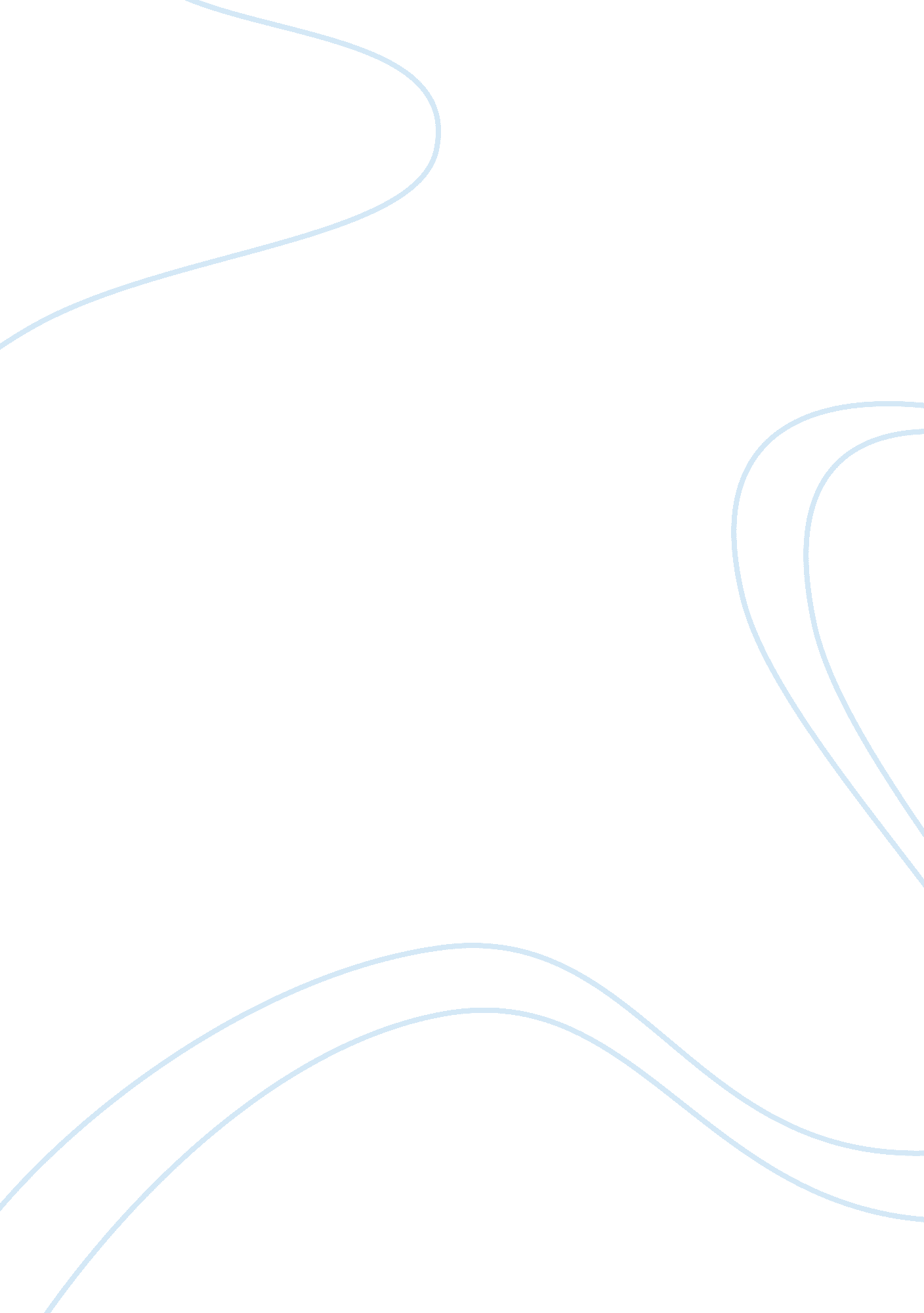 Gabrielle life away the alternative can be lifeCountries, Canada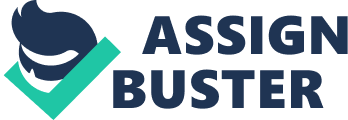 Gabrielle LewisMr. ViditoGlobal Issues 62118 Jan 2018Human Rights: Capital Punishment  There is no precise definition of Human Rights. The Oxford Dictionary says that human rights are the basic freedom that all people should have. The human rights ’emerge out of human needs and capabilities. Basically, human rights are meant for human beings to satisfy their basic needs. The problem about human rights varies from society to society. In some societies, political and civil rights are not given or guaranteed to all its citizens. At least 1, 634 people were executed in 25 countries in 2015.  For example, capital punishment is one of the biggest violations of human rights. There are other solutions and punishments than the death penalty., Instead of taking someone’s life away the alternative can be life without parole in a maximum security facility. A lot of death penalty protagonist state that convicted criminals will be out on the streets in seven to twenty years, potentially unleashing them back into society, But in reality, most people sentenced to life without parole for violent crimes are not released at all, Nobody wants a vengeful serial killer or rapist back on the streets and free so that they will be able to track down the people who testified against them. Capital punishment is legal in 140 countries in the world today. People believe that with capital punishment legalized that it will put fear in criminals and make them reconsider killing, raping or torturing someone, which is not 100% true, Most criminals are not afraid of death. Research shows that  The murder rate in non-death penalty states has remained consistently lower than the rate in states with the death penalty, and the gap has grown since 1990. The United Nations has adopted a Charter of Human Right and it asks the governments to respect these rights of their citizens. The Universal Declaration Human Rights , which was adopted by the United Nations on  10 December , 1948. These are right to life, liberty and security of person, right to freedom of speech , judicial remedy, freedom to movement, right to take part in the governance of one’s country. Section 7 of the charter of the charter rights and freedom clearly states that everyone has the right to life, liberty and security of the person and the right not to be deprived thereof except in accordance with the principles of fundamental justice, taking someone’s life should not be in accordance with the principles of the fundamental justice, the government, who are the ones that are strictly suppose to follow these rights, are obviously violating the our rights by legalizing capital punishment.  Imagine that your  son or daughter got kidnapped, human trafficed and rapped all their lives they were going through this, but when they finally got the courage to fight back and killed the person that have been this to them for years, they got convicted on serious charges and is now on death parole for self defence!. Many people have been wrongly convicted of crimes and have lost their lives due to silly mistakes or not enough effort was put into investigating. have been put to death. These are irreversible tragedies. A recent study concludes that 4% of people on death row in America are not guilty. Since 1973, 144 prisoners on death row have been found to be innocent of the crimes for which they were convicted. Take Brian Terrell´s case as an example, Just before 1: 00 a. m. on December 9, 2015, the state of Georgia executed Brian Terrell. It took the nurse nearly an hour to find a vein for the lethal injection IV and, as the execution drug was being applied Terrell´s last words were “ Didn’t do it.”  Imagine being killed for a crime you know you didn’t commit. Terrells lawyers argued that no physical evidence linked Terrell to the murder and that his conviction and death sentence were the product of prosecutorial misconduct and false and misleading testimony. Physical evidence from the crime scene leaves substantial questions as to Terrell’s guilt: footprints found near the victim’s body were smaller than Terrell’s feet, and none of the 13 fingerprints found by investigators matched his fingerprints. Georgia tried Terrell three times. The first trial ended in a mistrial when jurors could not agree on whether he was guilty. The second resulted in a conviction that was later overturned by the Georgia Supreme Court. The third trial concluded with a conviction and death sentence. The key testimony against Terrell came from his cousin, Jermaine Johnson, a witness whom defense investigators say later admitted to having lied to save himself. There are many more  situations like this, where people are wrongly committed of crimes and their lives are  about to be taken away from them or have already been taken away. Envision being in a diminutive vacuum, painfully waiting for your life to be ripped away from you. Cases where the death penalty is desired cost $1. 26 million. Therefore elucidating the impression that maintaining each death row prisoner costs taxpayers $90, 000 more per year than a prisoner in general population.  In addition to this, the Government uses this much taxpayers money to carry out such a brutal action when most of that could’ve went to more important things that would benefit the citizens of the country. Some may argue that killing prisoners incarcerated of terrible crimes is a benefit but if you look at it from a different perspective, you’ll see that maximum prisons have strict ways of dealing with inmates on that are in for atrocious crimes. The death penalty is uncivilized. Civilized countries have banned the death penalty, and so have 18 American states, while the governments that maintain the death penalty are typically more corrupt and dictatorial ones . The U. S., as the only remaining Western country to regularly execute the death penalty, is in very bad company and the world knows it, even if many Americans don’t stop capital punishment, which decreases the legitimacy of the U. S. on human rights issues. We need to kill the death penalty, not people. Trying to prove that killing is wrong by killing makes absolutely no sense, it’s not fear that the government should get away with taking lives of human beings. The death penalty is brutal on society. The brutalization effect suggests that when violence is condoned via the death penalty, more violence occurs. Homicide rates tend to increase around the time of executions, due to legitimation, desensitization, and imitation. The death penalty makes society more dangerous by further increasing violence through the brutalization effect. With no evidence that the death penalty provides any tangible benefits and clear indications of its monetary, human, and social costs, this is one programme about which there can be little debate that its costs undeniably outweigh any possible benefits. The Death Penalty, also known as Capital punishment, should be abolished in every state and country in the world. By doing this, it would make the world a better and more comfortable place to live. Work CitedBrook, Dan. “ Kill the Death Penalty: 10 Arguments Against Capital Punishment.” Common Dreams, 15 July 2014, www. commondreams. org/views/2014/07/15/kill-death-penalty-10-arguments-against-capital-punishment. Messerli, Joe. “ BalancedPolitics. org.” Death Penalty (Pros & Cons, Arguments For and Against, Advantages & Disadvantages), www. balancedpolitics. org/death_penalty. htm. Branch, Legislative Services. “ Consolidated Federal Laws of Canada, Access to Information Act.” Legislative Services Branch, 4 Jan. 2018, laws-lois. justice. gc. ca/eng/Const/page-15. html.” Amnesty International.” Death Penalty 2015: Facts and Figures, www. amnesty. org/en/latest/news/2016/04/death-penalty-2015-facts-and-figures/.” Executed But Possibly Innocent.” Executed But Possibly Innocent | Death Penalty Information Center, deathpenaltyinfo. org/executed-possibly-innocent. 